PENGARUH KINERJA KOMITE SEKOLAH TERHADAP EFEKTIVITAS PENGELOLAAN DANA BANTUAN OPERASIONAL SEKOLAHDI SDN 2 WAWOROPE KECAMATAN WAWONII UTARA KABUPATEN KONAWE KEPULAUAN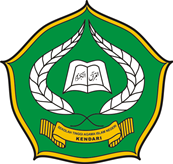 SKRIPSI Diajukan untuk Memenuhi Salah Satu Syarat Mencapai Gelar Sarjana Pendidikan Islam pada Program Studi Manajemen Pendidikan IslamOLEH :NUR ARFA ISMAILNIM. 11010103080FAKULTAS TARBIYAH DAN ILMU KEGURUAN INSTITUT AGAMA ISLAM NEGERI (IAIN)KENDARI2015